RESEARCH ARTICLEWidening participation students’ experience and perception of flipped learning statistics compared with traditional teachingTable 1. Modes of teaching in M1 and M2 in the 2021-22 academic year.Table 2. Performances on the statistics of the students in 2021-22* Only the students that completed the tests were included in the averages. 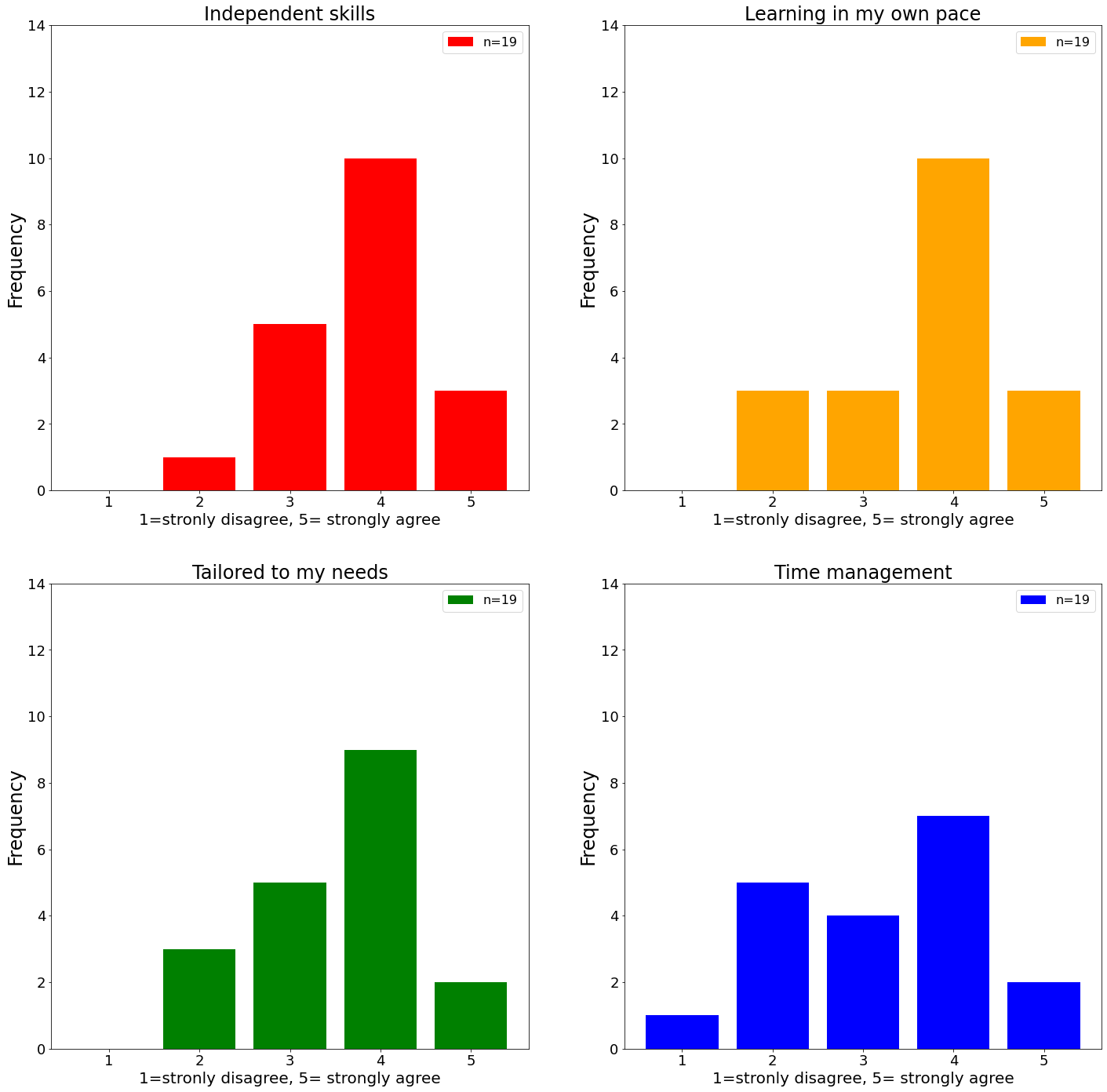 Figure 1. Students’ response to the questionnaire regarding study skills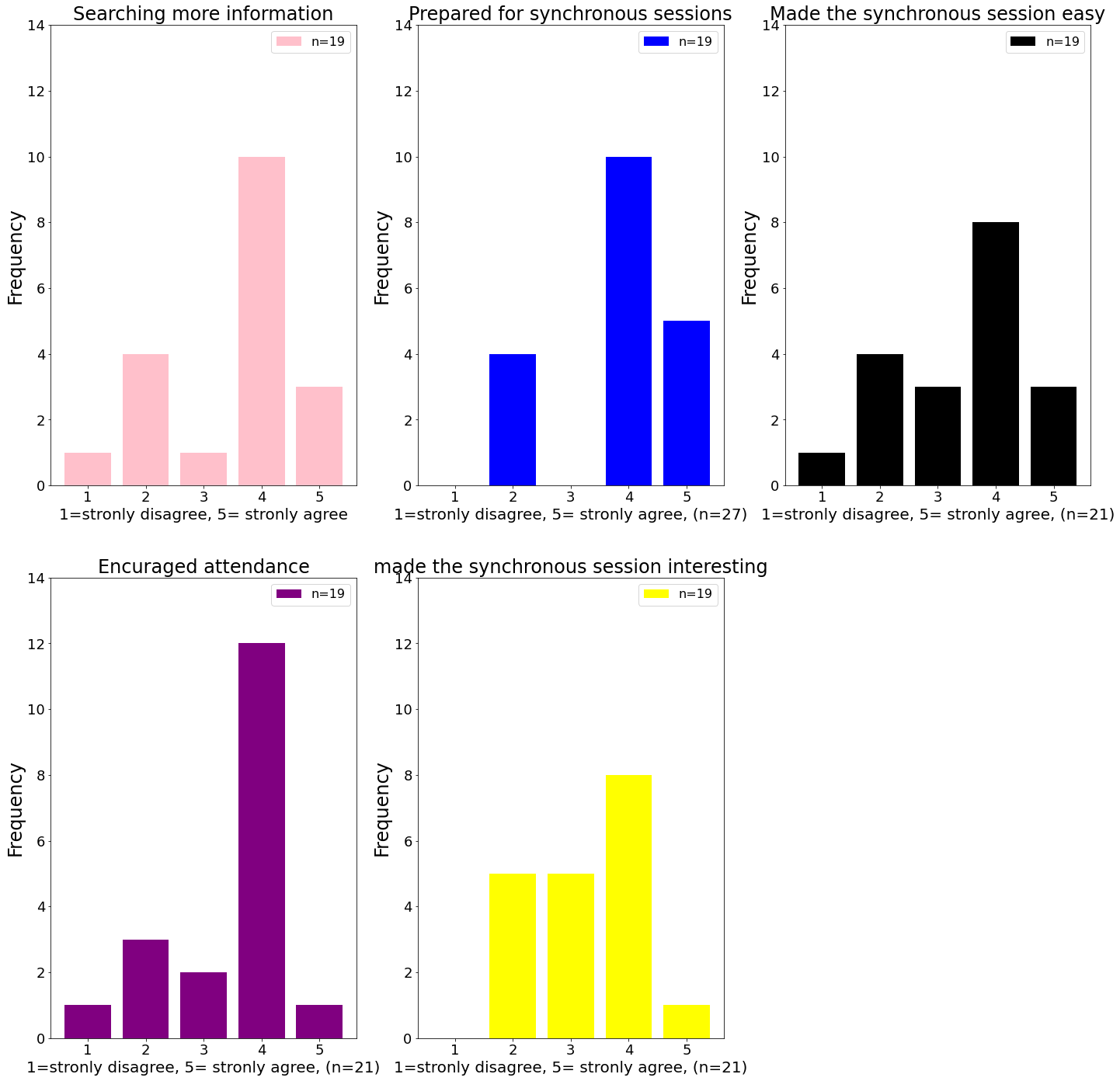 Figure 2. Students’ response to the questionnaire regarding emotional and cognitive engagement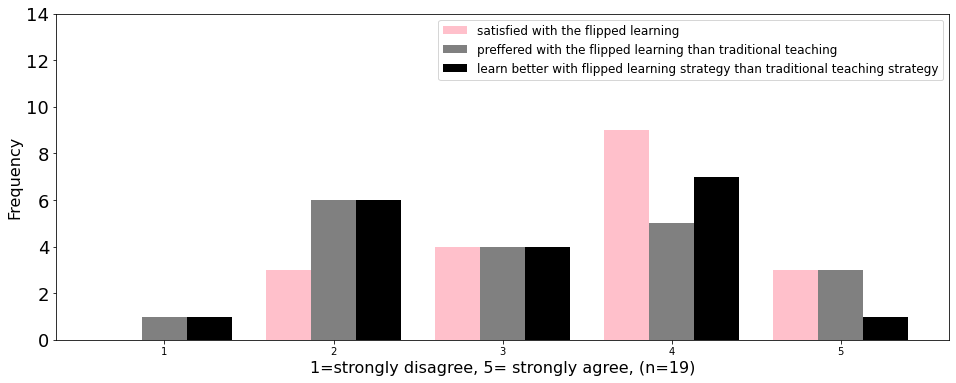 Figure 3. Students’ response to the questionnaire regarding overall experience for FL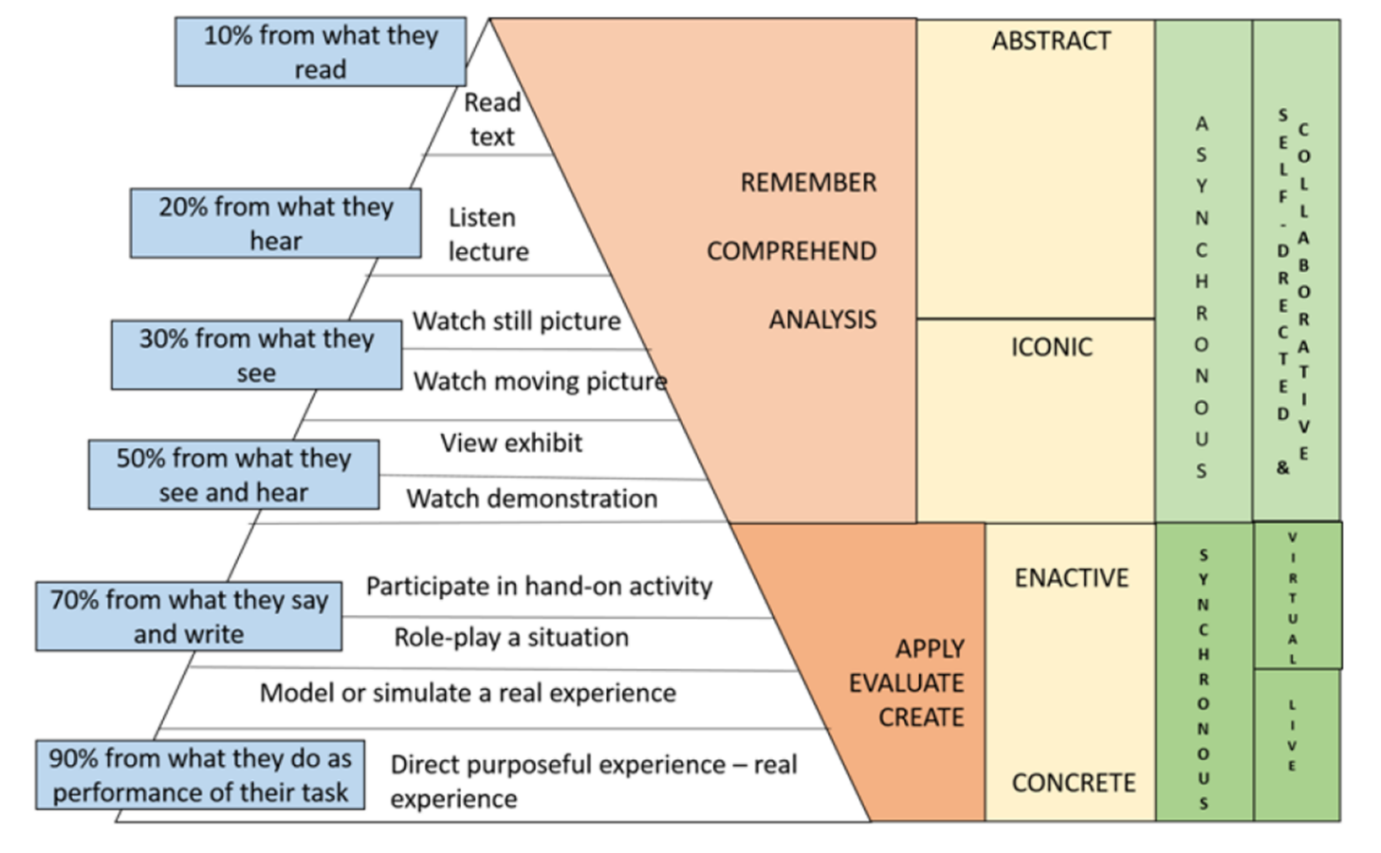 Figure 4. Model of criteria for determining appropriate blended learning strategy (Chaeruman et al., 2018)Statistics contentM1M2AssessmentTerm 1 (10 weeks): Descriptive analysisFLTTOpen book Term 2 (10 weeks): Inferential analysis TTFLOpen bookGroup*M1(n=30)M2(n=20)M1(n=23)M2(n=16)Average of the GCSE at entry of the study(Standard deviation)5.5(1.47)5.6(1.49)5.3(1.81)5.7(1.57)Assessment contentDescriptive statisticsDescriptive statisticsInferential analysisInferential analysisAverage mark (%)73.9(s.d.=16.0) (FL)73.7(11.0)(TT)73.5(20.1)(TT)67.3(17.4)(FL)p-value (Two sample independent t-test)0.9570.9570.3130.313Cohen’s effect size0.0160.0160.3330.333